Représentation Ile-de-FranceVisite de la bibliothèque Paul-MarmottanJeudi 20 avril 2017 Allez visiter la Bibliothèque Paul-Marmottan à Boulogne, vous ne le regretterez pas. Ce fut le cas du petit groupe d’une quinzaine d’adhérents présents le jeudi 20 avril qui en ont, de l’avis unanime, bien apprécié la visite. Guidés par Véronique Durand, conservatrice du musée, à l’enthousiasme communicatif, et accompagnés par le Directeur scientifique, le Professeur Pierre-Olivier Boudon, nous avons découvert ces lieux dédiés aux souvenirs napoléoniens, encore largement méconnus du grand public.Au début du XX° siècle Paul Marmottan, historien et collectionneur napoléonien, installe sa bibliothèque à Boulogne. Il habitait par ailleurs à Paris dans l’hôtel devenu aujourd’hui le musée Marmottan. Passionné par le geste militaire et les diverses réalisations de l'administration napoléonienne, il en rassemble les nombreuses publications ainsi qu’une très rare collection de recueils, journaux et bulletins. Dans cette demeure privée au riche mobilier d’époque impériale, à la fois lieu de travail et maison de villégiature, Paul Marmottan fait construire une galerie dévolue à une partie de sa collection de tableaux et au fonds riche de plusieurs milliers d'estampes patiemment assemblé au cours de sa vie. Aujourd’hui, propriété de l’Institut de France, la bibliothèque Marmottan conserve plus de 30 000 ouvrages et aussi un fonds de plus de 6000 estampes, consacrés à Napoléon 1er et au premier Empire, et plus largement au rayonnement politique, culturel et artistique de la France au XIXe siècle. La Bibliothèque Paul-Marmottan organise aussi tout au long de l’année des colloques, conférences, concerts, ateliers de modelage, activités pour les enfants. Vient de s’youvrir une nouvelle exposition dédiée aux jeux d’Empire. Si l’on connaît les multiples campagnes de l’Empereur on ignore souvent que notre jeu de cartes contemporain ou nos casinos sont nés sous Napoléon. Cette exposition vient rappeler le rôle législateur et unificateur de Napoléon en matière de divertissement, et les enjeux qui courent entre 1790 et 1830 entre pouvoir et jeu, pouvoir du jeu, jeu de hasard et jeu d’argent. Elle met en scène la figure du joueur, les espaces de pratique, et les différentes règles des jeux utilisées au début du XIXe siècle. Elle présente 130 œuvres (peintures, gravures, et nombreux objets), provenant du Musée Marmottan Monet, de la Fondation Dosne-Thiers, du Musée national de la Malmaison, du Palais du Roi de Rome à Rambouillet, de la Fondation Napoléon, du Musée de la Carte à Jouer d’Issy-les-Moulineaux, du musée Carnavalet, du Musée suisse du Jeu, du Musée de l’Armée et de divers prêteurs particuliers. Figure en bonne place le jeu de la main chaude qui fera en juin prochain l’objet de la conférence de Thierry Wendling, organisée par Représentation IdF des A3. A ne pas manquer !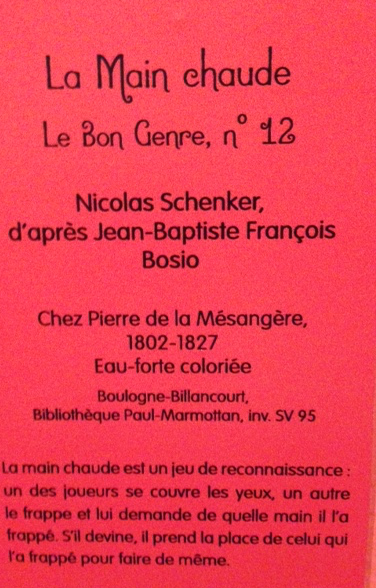 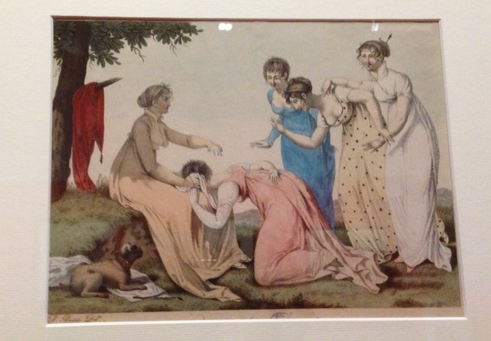 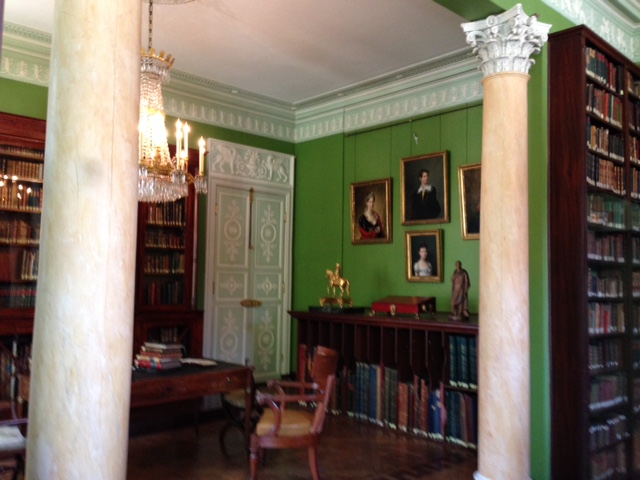 